Strategiaftale 2022-2025: Dansk Taekwondo Forbund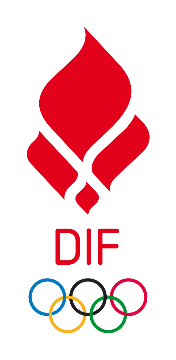 Spor 3 – Talent og EliteDe resterende procesmål forventes udformet efter statusmødet juni 2023, hvis de ikke udfyldes nu.  Samlet økonomisk overblik for alle sporOverordnet målsætning - beskrivelse af ønsket effekt (Kvalitativ beskrivelse)Overordnet målsætning - beskrivelse af ønsket effekt (Kvalitativ beskrivelse)Overordnet målsætning - beskrivelse af ønsket effekt (Kvalitativ beskrivelse)Overordnet målsætning - beskrivelse af ønsket effekt (Kvalitativ beskrivelse)Overordnet målsætning - beskrivelse af ønsket effekt (Kvalitativ beskrivelse)Vi vil have stærke udviklings- og præstationsmiljøer for de bedste teknikere og kæmpere, med fokus på højt uddannede trænere og en bred top, hvor flere har mulighed for træning på højeste nationale niveau.Vi vil konkurrere på højeste internationale niveau med realistiske forventningen om at vinde guld til Danmark.Vi vil have stærke udviklings- og præstationsmiljøer for de bedste teknikere og kæmpere, med fokus på højt uddannede trænere og en bred top, hvor flere har mulighed for træning på højeste nationale niveau.Vi vil konkurrere på højeste internationale niveau med realistiske forventningen om at vinde guld til Danmark.Vi vil have stærke udviklings- og præstationsmiljøer for de bedste teknikere og kæmpere, med fokus på højt uddannede trænere og en bred top, hvor flere har mulighed for træning på højeste nationale niveau.Vi vil konkurrere på højeste internationale niveau med realistiske forventningen om at vinde guld til Danmark.Vi vil have stærke udviklings- og præstationsmiljøer for de bedste teknikere og kæmpere, med fokus på højt uddannede trænere og en bred top, hvor flere har mulighed for træning på højeste nationale niveau.Vi vil konkurrere på højeste internationale niveau med realistiske forventningen om at vinde guld til Danmark.Vi vil have stærke udviklings- og præstationsmiljøer for de bedste teknikere og kæmpere, med fokus på højt uddannede trænere og en bred top, hvor flere har mulighed for træning på højeste nationale niveau.Vi vil konkurrere på højeste internationale niveau med realistiske forventningen om at vinde guld til Danmark.Resultatmål (Kvantitative mål)Resultatmål (Kvantitative mål)Resultatmål (Kvantitative mål)Resultatmål (Kvantitative mål)Resultatmål (Kvantitative mål)2022202320242025Resultatmål 1 – Kvalitetssikre udviklingscentreBaselinemåling – Observation i UC samt interview med nøgleperson fra hvert UC. Her identificeres i hvor høj grad UC’et lever op til egen forståelse af de 10 karaktertræk (Talentudviklingsmiljøer i verdensklasse) for et succesfuldt udviklingsmiljø
(scoresystem fra 1-5 på hver karaktertræk)Indsats tilpasset det enkelte UC’s udviklingspotentiale.DelevalueringSamtale med ansvarlige for UC’erne, om arbejdet med at udvikle et ’stærkt udviklings- og præstationsmiljø’Indsats tilpasset det enkelte UC’s udviklingspotentiale.DelevalueringSamtale med ansvarlige for UC’erne, om arbejdet med at udvikle et ’stærkt udviklings- og præstationsmiljø’Eftermåling – Hvert UC scorer i gennemsnit, målt på alle 10 karaktertræk, minimum 0,5 point højere end tilfældet var i 2022Resultatmål 2 – Uddanne UC trænere på et højere niveau- ETU eller DiplomUddannelsesplan med alle trænere der er tilknyttet samt har interesse for UC (20 på kamp og ca. 8 på teknik) og landshold er indgået.6 trænere er uddannet minimum ét niveau højere end i 202112 trænere er uddannet minimum ét niveau højere end i 202118 trænere er uddannet minimum ét niveau højere end i 2021Beskriv hvordan I helt konkret måler på jeres resultatmål:Resultatmål 1 - Kvalitetssikre udviklingscentre: Udviklingskonsulenten laver en observation i hver af UC’erne hvor handlinger/grundlæggende antagelser som understøtter eller modvirker de nedskrevet værdier/karaktertræk noteres. Derudover afholdes et interview med én af nøglepersonerne fra UC’et hvor der spørges yderligere ind til den adfærd der enten understøtter eller modarbejder beskrivelsen for karaktertrækket. Afslutningsvis laves der en samlet beskrivelse med dertilhørende score. Resultatmål 2 – faglig udvikling af trænere: Efter kortlægning af nuværende trænerniveauer laves uddannelsesplaner med alle trænere. Det sikrer at vi lever op til ovenstående målsætning om at uddanne flere UC trænere. Beskriv hvordan I helt konkret måler på jeres resultatmål:Resultatmål 1 - Kvalitetssikre udviklingscentre: Udviklingskonsulenten laver en observation i hver af UC’erne hvor handlinger/grundlæggende antagelser som understøtter eller modvirker de nedskrevet værdier/karaktertræk noteres. Derudover afholdes et interview med én af nøglepersonerne fra UC’et hvor der spørges yderligere ind til den adfærd der enten understøtter eller modarbejder beskrivelsen for karaktertrækket. Afslutningsvis laves der en samlet beskrivelse med dertilhørende score. Resultatmål 2 – faglig udvikling af trænere: Efter kortlægning af nuværende trænerniveauer laves uddannelsesplaner med alle trænere. Det sikrer at vi lever op til ovenstående målsætning om at uddanne flere UC trænere. Beskriv hvordan I helt konkret måler på jeres resultatmål:Resultatmål 1 - Kvalitetssikre udviklingscentre: Udviklingskonsulenten laver en observation i hver af UC’erne hvor handlinger/grundlæggende antagelser som understøtter eller modvirker de nedskrevet værdier/karaktertræk noteres. Derudover afholdes et interview med én af nøglepersonerne fra UC’et hvor der spørges yderligere ind til den adfærd der enten understøtter eller modarbejder beskrivelsen for karaktertrækket. Afslutningsvis laves der en samlet beskrivelse med dertilhørende score. Resultatmål 2 – faglig udvikling af trænere: Efter kortlægning af nuværende trænerniveauer laves uddannelsesplaner med alle trænere. Det sikrer at vi lever op til ovenstående målsætning om at uddanne flere UC trænere. Beskriv hvordan I helt konkret måler på jeres resultatmål:Resultatmål 1 - Kvalitetssikre udviklingscentre: Udviklingskonsulenten laver en observation i hver af UC’erne hvor handlinger/grundlæggende antagelser som understøtter eller modvirker de nedskrevet værdier/karaktertræk noteres. Derudover afholdes et interview med én af nøglepersonerne fra UC’et hvor der spørges yderligere ind til den adfærd der enten understøtter eller modarbejder beskrivelsen for karaktertrækket. Afslutningsvis laves der en samlet beskrivelse med dertilhørende score. Resultatmål 2 – faglig udvikling af trænere: Efter kortlægning af nuværende trænerniveauer laves uddannelsesplaner med alle trænere. Det sikrer at vi lever op til ovenstående målsætning om at uddanne flere UC trænere. Beskriv hvordan I helt konkret måler på jeres resultatmål:Resultatmål 1 - Kvalitetssikre udviklingscentre: Udviklingskonsulenten laver en observation i hver af UC’erne hvor handlinger/grundlæggende antagelser som understøtter eller modvirker de nedskrevet værdier/karaktertræk noteres. Derudover afholdes et interview med én af nøglepersonerne fra UC’et hvor der spørges yderligere ind til den adfærd der enten understøtter eller modarbejder beskrivelsen for karaktertrækket. Afslutningsvis laves der en samlet beskrivelse med dertilhørende score. Resultatmål 2 – faglig udvikling af trænere: Efter kortlægning af nuværende trænerniveauer laves uddannelsesplaner med alle trænere. Det sikrer at vi lever op til ovenstående målsætning om at uddanne flere UC trænere. Hovedindsatser - Beskrivelse af vejen til målene (Kvalitativ)UC teknik: Der skal oprettes to UC’er, henholdsvis ét i Øst- og ét i Vestdanmark. Derudover skal der afholdes UC samlinger rundt om i landet som skal sikre at afstandsbarrieren formindskes. UC kamp: UC-trænerne skal ud i øvrige klubber for at opbygge et samarbejde, hvor de bedste kadetter tilbydes UC træning sideløbende med deres egen træning.Synergi: Vi vil som forbund arbejde sammen på tværs af UC, samt på tværs af kamp og teknik, for at opnå både fælles og individuelle målsætninger. Vi vil have en fælles rød tråd for talent og elite arbejdet i forbundet, hvor det bliver tydeligt at vi er et samlet forbund der er repræsenteret af to forskellige genrer – her vil der blive arbejdet for en fælles talentforståelse samt anbefalinger for træningsmængde, mm. Uddannelse: Uddannede trænere er nøglen til succesfulde talentudviklings- og elitemiljøer. Vi vil have flere diplomtrænere – det vil vi gøre ved at optimere uddannelsesvejen for elitetrænere, så det bliver attraktivt for den enkelte træner at uddanne sig.Procesmål (Kvantitative)Procesmål (Kvantitative)Procesmål (Kvantitative)Procesmål (Kvantitative)Procesmål (Kvantitative)Juni 2022December 2022Juni 2023December 2023Procesmål 1 – UC-teknikStart/genopstart af UC Vest og UC ØstUC har afholdt træningsweekend i minimum 3 klubber. Her er der afholdt træning med teknikinteresserede (kadet, junior og senior).UC har afholdt træningsweekend med minimum 3 klubber yderligere (6 i alt).Flere danske stævnedeltagere til stævner i DK og udland. Øget teknikinteresse i besøgsklubberneØget interesse og ansøgninger til at blive en del af UCProcesmål 2 – UC-kampStrategi for hvordan UC trænerne får ’adgang’ til andre klubber, således at det bliver et positivt tilbud, er nedskrevetHver UC træner har været ude i minimum to klubber med henblik på at undervise kadetter i kampHver UC træner har været ude i minimum fire klubber med henblik på at undervise kadetter i kampEvaluering af forløbene med klubberne ved henholdsvis klubber og med UC trænere.Hver UC træner har været ude i minimum fire klubber med henblik på at undervise kadetter i kampProcesmål 3 – Synergi (klub-UC-landshold for både kamp og teknik)Arbejdsgruppe med repræsentanter fra TEU (kamp og teknik), sportschef for kamp, sportschef for teknik samt udviklingskonsulent er nedsatOptimering af ”den røde tråd” fra klub til UC til Landshold er foretaget.Kommunikeret ”den røde tråd” ud til miljøerne og udøverne.Den røde tråd indeholder best practice eksempler fra de forskellige udviklingscentre som skal implementeres i øvrige centre.Enighedsundersøgelse af, i hvor høj grad den røde tråd er implementeret i UC og på landsholdet – de initiativer der er søsat, skal leve i UC’erne og på landsholdet før det giver en værdi.Procesmål 4 – Uddannelse Kortlægning af nuværende uddannelsesniveau samt forventningsafstemning med trænerne i forhold til kompetenceudviklingUddannelsesdiagram tilpasset med ’Elite Træner Uddannelse’ Trænere er tilmeldt de respektive uddannelser for at opnå næste uddannelsesniveauKAN udfyldes men SKAL ikke. Udfyldes senest ultimo 2023Juni 2024December 2024Juni 2025December 2025Procesmål 1Procesmål 2Procesmål 3Procesmål 4Spor budgetHer skal i beskrive udgifterne til sporet. Udgifterne hænger naturligt sammen med de hovedindsatser i vil iværksætte. Spor budgetHer skal i beskrive udgifterne til sporet. Udgifterne hænger naturligt sammen med de hovedindsatser i vil iværksætte. Spor budgetHer skal i beskrive udgifterne til sporet. Udgifterne hænger naturligt sammen med de hovedindsatser i vil iværksætte. Spor budgetHer skal i beskrive udgifterne til sporet. Udgifterne hænger naturligt sammen med de hovedindsatser i vil iværksætte. Spor budgetHer skal i beskrive udgifterne til sporet. Udgifterne hænger naturligt sammen med de hovedindsatser i vil iværksætte. Hovedposter i sporetBudget 2022Budget 2023Budget 2024Budget 2025UC320320320320Landsholdstræner230230230230Uddannelse30404040Mødeaktivitet10101010Total støtte fra DIF til sporet årligt590590590590Evt. egenfinansiering (ikke et krav)Samlet budget – Denne del skal kun udfyldes én gang for hvert specialforbund.Her indsættes totalbeløbet pr. spor pr. år. Der kan varieres i den totale støtte fra DIF pr. spor år for år, men den samlede årlige støtte fra DIF skal være den samme år for år. Samlet budget – Denne del skal kun udfyldes én gang for hvert specialforbund.Her indsættes totalbeløbet pr. spor pr. år. Der kan varieres i den totale støtte fra DIF pr. spor år for år, men den samlede årlige støtte fra DIF skal være den samme år for år. Samlet budget – Denne del skal kun udfyldes én gang for hvert specialforbund.Her indsættes totalbeløbet pr. spor pr. år. Der kan varieres i den totale støtte fra DIF pr. spor år for år, men den samlede årlige støtte fra DIF skal være den samme år for år. Samlet budget – Denne del skal kun udfyldes én gang for hvert specialforbund.Her indsættes totalbeløbet pr. spor pr. år. Der kan varieres i den totale støtte fra DIF pr. spor år for år, men den samlede årlige støtte fra DIF skal være den samme år for år. Samlet budget – Denne del skal kun udfyldes én gang for hvert specialforbund.Her indsættes totalbeløbet pr. spor pr. år. Der kan varieres i den totale støtte fra DIF pr. spor år for år, men den samlede årlige støtte fra DIF skal være den samme år for år. Budget 2022Budget 2023Budget 2024Budget 2025Spor 1 – Børn- og ungefastholdelse590 t.kr590 t.kr.590 t.kr.590 t.kr.Spor 2 - Organisationsudvikling og kommunikation60 t.kr.60 t.kr.60 t.kr.60 t.kr.Spor 3 – Talent og elite590 t.kr.590 t.kr.590 t.kr.590 t.kr.Total støtte fra DIF årligt alle spor1.240.000 kr.1.240.000 kr.1.240.000 kr.1.240.000 kr.